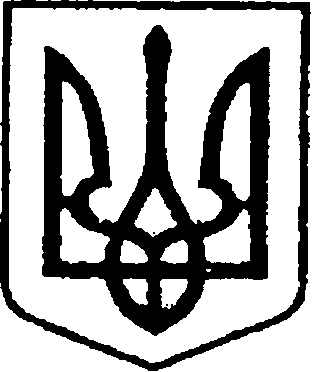 УКРАЇНАЧЕРНІГІВСЬКА ОБЛАСТЬМІСТО НІЖИНМ І С Ь К И Й  Г О Л О В А  Р О З П О Р Я Д Ж Е Н Н Явід  30 липня 2019 р.		          м. Ніжин		                                №187Про оголошення Подяк міського голови з нагоди ювілеїв	Відповідно до статей 42, 59 Закону України «Про місцеве самоврядування в Україні», статті 38 Регламенту виконавчого комітету Ніжинської міської ради Чернігівської області VІІ скликання, затвердженого рішенням виконавчого комітету Ніжинської міської ради Чернігівської області VІІ скликання від 11.08.2016 р. №220, розпорядження міського голови від 15.04.2015 р. №47 «Про встановлення заохочувальних відзнак міського голови та затвердження Положення про них»: 1.Оголосити Подяки міського голови з нагоди ювілеїв:	1.1.Безручко Жанні Василівні – завідуючій відділенням анестезіології КЛПЗ «Центральна міська лікарня ім.М.Галицького»;	1.2.Власенку Володимиру Васильовичу – директору Ніжинського Центру зайнятості;	1.3.Разону Віктору Миколайовичу – директору КП «Міський фонд підтримки підприємництва»;	1.4.Борисенку Миколі Дмитровичу – директору КП «Служба Єдиного Замовника».	Підстава: службова записка начальника відділу з питань організації діяльності міської ради та її виконавчого комітету апарату виконавчого комітету Ніжинської міської ради Долі О.В. від 29.07.2019р.2.Відділу бухгалтерського обліку апарату виконавчого комітету Ніжинської міської ради (Єфіменко Н.Є.)  забезпечити виконання цього рішення у частині видачі бланків Подяк та рамок.3.Відділу юридично-кадрового забезпечення апарату виконавчого комітету Ніжинської міської ради (Лега В. О.) забезпечити оприлюднення цього розпорядження на сайті Ніжинської міської ради протягом п’яти робочих днів з дати прийняття.                      4.Контроль за виконанням цього розпорядження залишаю за собою.Міський голова 						                              А. В. Лінник